Resuelve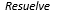 228x9224x22555x40   16.108     +   8.99967x877x6846:2=   8.237-  5.204779:3=   13.457               +10.999      2023x6795:5=228x9224x22555x40   16.108     +       8.99967x877x6846:2=   8.237   -   5.204779:3=   13.457               +10.999      2023x6795:5=